DIR Service Order Form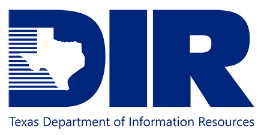  I am authorized to place this order on the behalf of the agency cited below. I have consulted with a DIR Engineer regarding initiating this order. I have been provided a quote by DIR and am ready to proceed with the order and billing change(s). I request a consultation before this order is initiated. I request a quote prior to this order being initiated.Send completed order form to: telecom.solutions@dir.texas.gov1) Customer Account Information1) Customer Account Information1) Customer Account Information1) Customer Account InformationAccount CodeDivision CodeAccount NameDivision NameOrder Submitted ByPhone NumberEmail AddressDate of this RequestRequested Due Date2) Type of Service – Select all that apply.2) Type of Service – Select all that apply. DIR Cabling (NSOC COLO rooms only) DIR Layer2 VPN Service (L2VPN) DIR Colocation and Rack Service (COLO RACK) DIR Layer3 VPN Service (L3VPN) DIR Data Center Service Connectivity (DCS) DIR VoIP Service (VOIP) DIR Internet Service (DINT or DINT2) DIR Other (Include more detail in Section 5) DIR Complex Fiber Service (FIBER)3) DIR Connection Information (From DIR Telecommunications invoice, if existing connection)3) DIR Connection Information (From DIR Telecommunications invoice, if existing connection)3) DIR Connection Information (From DIR Telecommunications invoice, if existing connection)3) DIR Connection Information (From DIR Telecommunications invoice, if existing connection)3) DIR Connection Information (From DIR Telecommunications invoice, if existing connection)3) DIR Connection Information (From DIR Telecommunications invoice, if existing connection)3) DIR Connection Information (From DIR Telecommunications invoice, if existing connection)3) DIR Connection Information (From DIR Telecommunications invoice, if existing connection)3) DIR Connection Information (From DIR Telecommunications invoice, if existing connection)DIR CKRDIR Circuit IDDIR Circuit IDTEX-AN Vendor Circuit ID(If one is associated with this connection)TEX-AN Vendor Circuit ID(If one is associated with this connection)TEX-AN Vendor Circuit ID(If one is associated with this connection)For DIR Internet Bandwidth ChangeFor DIR Internet Bandwidth ChangeFor DIR Internet Bandwidth ChangeFor DIR Internet Bandwidth ChangeFor DIR Internet Bandwidth ChangeFor DIR Internet Bandwidth ChangeFor DIR Internet Bandwidth ChangeFor DIR Internet Bandwidth ChangeFor DIR Internet Bandwidth ChangeCurrent Bandwidth (rate-limit)Current Bandwidth (rate-limit)Requested Bandwidth (rate-limit)Requested Bandwidth (rate-limit)Capitol Complex Building(s) and/or addresses associated with this order (i.e.  NSOC, SHB, REJ, ADC, SDC, etc.)Capitol Complex Building(s) and/or addresses associated with this order (i.e.  NSOC, SHB, REJ, ADC, SDC, etc.)Capitol Complex Building(s) and/or addresses associated with this order (i.e.  NSOC, SHB, REJ, ADC, SDC, etc.)Capitol Complex Building(s) and/or addresses associated with this order (i.e.  NSOC, SHB, REJ, ADC, SDC, etc.)Capitol Complex Building(s) and/or addresses associated with this order (i.e.  NSOC, SHB, REJ, ADC, SDC, etc.)Capitol Complex Building(s) and/or addresses associated with this order (i.e.  NSOC, SHB, REJ, ADC, SDC, etc.)Capitol Complex Building(s) and/or addresses associated with this order (i.e.  NSOC, SHB, REJ, ADC, SDC, etc.)Capitol Complex Building(s) and/or addresses associated with this order (i.e.  NSOC, SHB, REJ, ADC, SDC, etc.)4)  Provide Primary and Technical Contacts4)  Provide Primary and Technical Contacts4)  Provide Primary and Technical Contacts4)  Provide Primary and Technical Contacts4)  Provide Primary and Technical ContactsPrimary NameAlternate NamePrimary PhoneAlternate PhonePrimary CellAlternate CellPrimary E-mailAlternate E-mail5) Brief Description of Customer Need or Project Details – Attach a network diagram if available